HIM2023 Forum QuestionsLearning forumsSectionForumDescription1Introduction DiscussionIntroduce yourself. Please include your name, when you plan to graduate, and why you chose to major in HIM. Feel free to share more about yourself too. Please respond to at least one other student's discussion posting.Discussion A - due January 18What have you heard about coding? Based on what you read in chapter 1, what is your first impression of coding? Utilize what you read in order to describe your impression. Respond to another student's response.2Discussion B - due January 22What surprised you about coding in chapter 3? Please respond to another student's posting.3Discussion C - due January 29What did you struggle with regarding procedural coding? Please respond to another student's posting.4Discussion D - due February 5What did you struggle with this week? Please respond to another student's posting.5Discussion E - due February 12What did you struggle with this week? Please respond to another student's posting.6Discussion F - due February 19What did you struggle with this week? Please respond to another student's posting.7Discussion G - Due February 26What did you struggle with this week? Please respond to another student's posting.8Discussion H - due March 5What did you struggle with this week? Please respond to another student's posting.9Discussion I - due March 12What did you struggle with this week? Please respond to another student's posting.10Discussion J - due March 19What did you struggle with this week? Please respond to another student's posting.12Discussion K - due April 2What did you struggle with this week? Please respond to another student's posting.13Discussion L - due April 9What did you struggle with this week? Please respond to another student's posting.14Discussion M - due April 16Do you plan to be a coder? Why or why not?15Discussion N - due April 23What did you struggle with this week? Please include whether this struggle is with ICD-10-CM, or ICD-10-PCS. Please respond to another student's posting.16Discussion O - due April 30If you were given the responsibility of talking to a group of obstetricians/gynecologists about clinical documentation improvement, what type of things would you tell them to document in the chart? Base your information on the information that you need in order to assign codes for OB /GYN.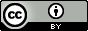 